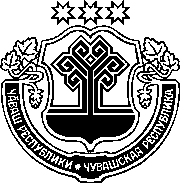 ЧӐВАШ РЕСПУБЛИКИНСАККУНӖЧӐВАШ РЕСПУБЛИКИН"ЧӐВАШ РЕСПУБЛИКИНЧЕ КУЛЬТУРА ЕТКЕРӖН ОБЪЕКЧӖСЕМ (ИСТОРИПЕ КУЛЬТУРА ПАЛӐКӖСЕМ) ҪИНЧЕН" САККУНӖН 151 ТАТА 16 СТАТЙИСЕНЕ УЛШӐНУСЕМ КӖРТЕССИ ҪИНЧЕНЧӑваш Республикин Патшалӑх Канашӗ2021 ҫулхи ҫӗртме уйӑхӗн 17-мӗшӗнчейышӑннӑ1 статьяЧӑваш Республикин "Чӑваш Республикинче культура еткерӗн объекчӗсем (историпе культура палӑкӗсем) ҫинчен" 2005 ҫулхи ака уйӑхӗн 12-мӗшӗнчи 10 №-лӗ саккунне (Чӑваш Республикин Патшалӑх Канашӗн ведомоҫӗсем, 2005, 62 №; 2006, 69 №; 2008, 75, 77 №-сем; Чӑваш Республикин Саккунӗсен пуххи, 2013, 7, 12 №-сем; 2015, 6 №; 2016, 3, 6 №-сем; 2017, 4 №; "Республика" хаҫат, 2018, ҫӗртме уйӑхӗн 27-мӗшӗ, раштав уйӑхӗн 5-мӗшӗ; 2019, ака уйӑхӗн 10-мӗшӗ, авӑн уйӑхӗн 18-мӗшӗ) ҫакӑн пек улшӑнусем кӗр-тес:1) 151 статьяра:а) 3-мӗш пая ҫакӑн пек ҫырса предложени хушса хурас: "Регион (республика) пӗлтерӗшлӗ истори поселенийӗсен территорийӗсем тӗлӗшпе туса хатӗрленӗ тӗп план проектне республикӑри культура еткерӗн объекчӗсене сыхлакан орган пӑхса тухмалли срок вырӑнти хӑй тытӑмлӑх органӗнчен тивӗҫлӗ документсем пырса ҫитнӗ кунран пуҫласа ҫичӗ ӗҫ кунӗнчен ытла пулмалла мар.";ӑ) 4-мӗш пайӑн виҫҫӗмӗш абзацӗнче "ҫӗрпе усӑ курмалли тата ҫурт-йӗр лартмалли йӗркесен проектне илнӗ кунран пуҫласа 30 кун хушшинче" сӑмахсене "ҫӗрпе усӑ курмалли тата ҫурт-йӗр лартмалли йӗркесен проектне илнӗ кунран пуҫласа ҫичӗ ӗҫ кунӗнчен ытла мар вӑхӑтра" сӑмахсемпе улӑштарас, "пилӗк ӗҫ кунӗ" сӑмахсене "ӑна йышӑннӑ кунран пуҫласа икӗ ӗҫ кунӗ" сӑмахсемпе улӑштарас;2) 16 статьяна ҫакӑн пек ҫырса 10-мӗш пункт хушса хурас: "10) "Строительство сферинчи пӗрлехи заказчик" уҫӑ-право компанине иртсе пыракан ҫулхи тата планпа пӑхнӑ тапхӑрти ӗҫ-хӗл программине кӗртнӗ асӑннӑ компанин тӗп строительство объекчӗсене юсаса ҫӗнетессине, культура еткерӗн объекчӗсене сыхласа хӑвармалли ӗҫсене туса ирттерсе, тивӗҫтерес тӗллевпе.".2 статьяҪак Саккун ӑна официаллӑ йӗркепе пичетлесе кӑларнӑ кун хыҫҫӑн вунӑ кун иртсен вӑя кӗрет.Шупашкар хулиЧӑваш РеспубликинПуҫлӑхӗО. Николаев